Household Name: ___________________________________Unit No: ____________________Development Name: _________________________________City:_______________________1. I hereby confirm that I do not derive revenue from any of following sources on a personal level:a. Wages earned by work (including commissions, tips, bonuses, fees, etc.),b. Profits on a business; c. Rent from real or personal property; d. Interest or dividends on assets; e. Social Security contributions, annuities, insurance plans, retirement accounts, etc.f. Poverty or disabled payments; g. Public entitlements; h. Occasional allowances such as alimony, child care, or donations earned from members of my household; i. Revenue from self-employed assets (Avon, Mary Kay, Shaklee, and so on); j. Some other source not listed above.2. I personally have no source of income and do not anticipate any significant changes in my financial or job situation in the next 12 months.3. To pay for rent and other needs, I would use the following sources of funds:______________________________________________________________________________________________________________________________________________________________________________I confirm that the evidence contained in this certification is valid and correct to the best of my knowledge under penalty of perjury. The undersigned also understands that making false statements herein is considered a form of fraud. A lease arrangement can be terminated if false, deceptive, or inaccurate information is provided.PRINTED NAME OF APPLICANT/TENANTDATE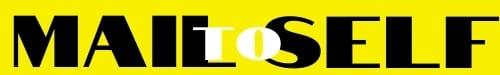 